3rd Grade MathWeek #6: Assessment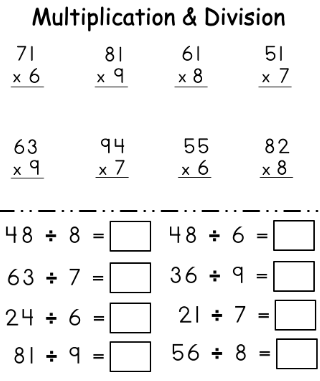 Rounding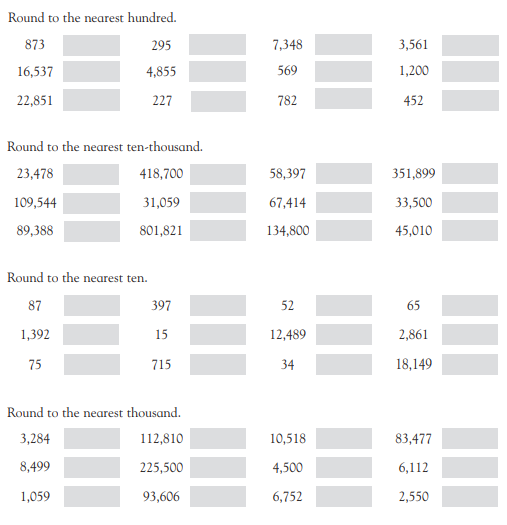 Subtraction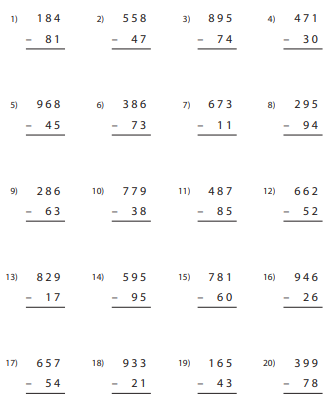 Addition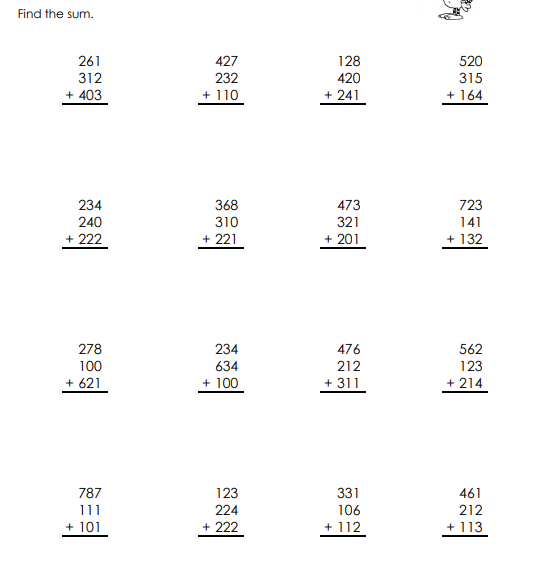 Fractions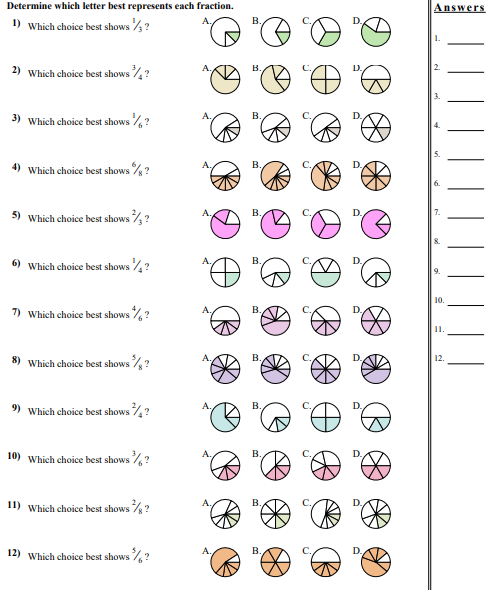 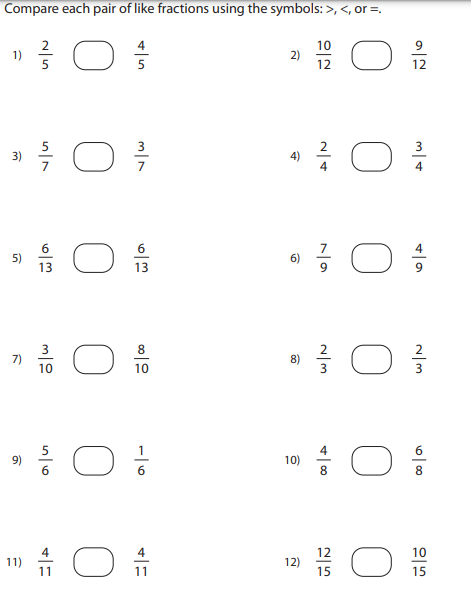 Measurements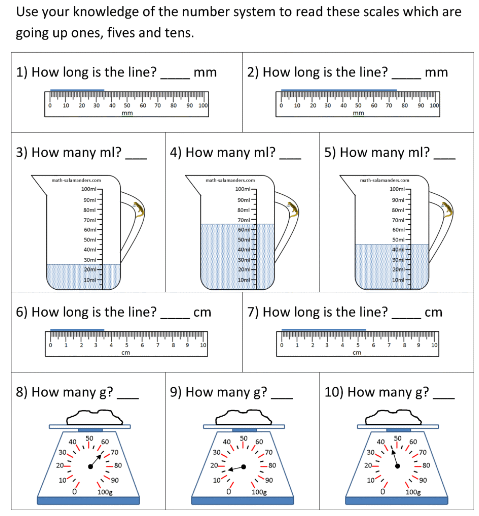 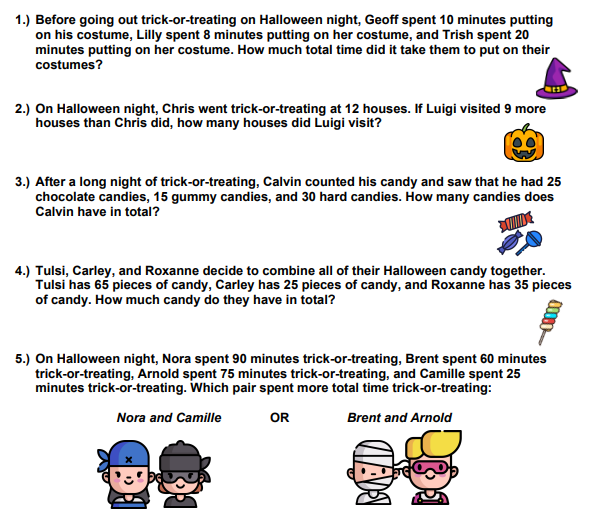 Geometry 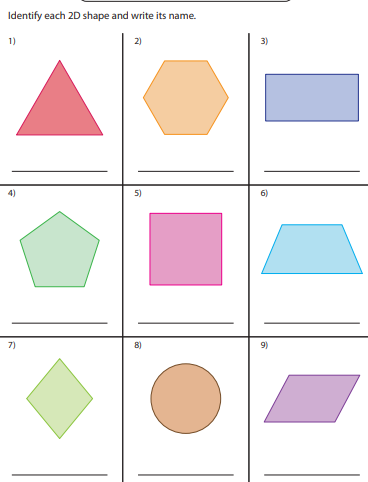 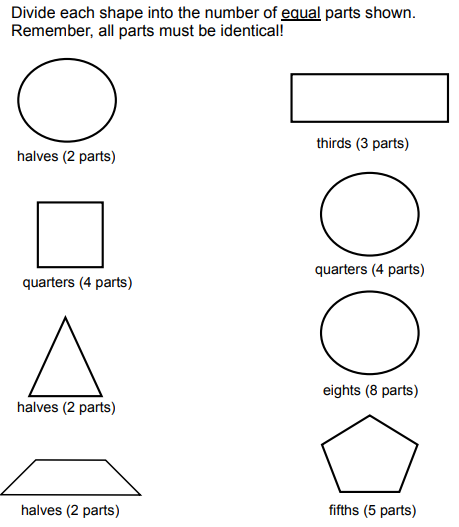 